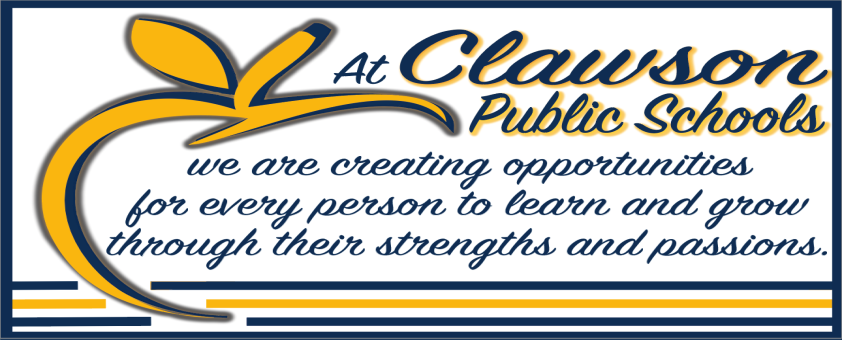                                                                                 TUITION RATES FOR 2020-2021*$25 PER SEMESTER ADDITIONAL CHARGE FOR FAMILIES WHO LIVE OUT OF THE DISTRICT*$50 NON REFUNDABLE ENROLLMENT FEE        CLASS       PER 17 WEEKS           TUITIONIN                        OUT                                                                                            PER 17 WEEKS           TUITIONIN                        OUT                                                                                     MONTHLY      IN MONTHLY      OUTQUARTERLYINQUARTERLYOUT   WEEKLY         IN   WEEKLY       OUT   PARENT/TOT$435$460$96.67$102.22$217.50$230$25.59$27.06   3 YR. OLD$505$530$112.22$117.78$252.50$265$29.71$31.18  4 YR. OLD 2 DAYS$747.50$772.50$166.12$171.67$373.75$386.25$43.97$45.44  4 YR. OLD 4 DAYS$1472.50$1497.50$327.22$332.78$736.25$748.75$86.62$88.09